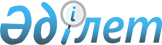 Об утверждении схем зонирования для целей налогообложения с поправочными коэффициентами к ставкам земельного налога на территории города СараниРешение Саранского городского маслихата Карагандинской области от 15 августа 2019 года № 434. Зарегистрировано Департаментом юстиции Карагандинской области 22 августа 2019 года № 5437
      Примечание ИЗПИ!

      Настоящее решение вводится в действие с 01.01.2020.
      В соответствии с Кодексами Республики Казахстан от 25 декабря 2017 года "О налогах и других обязательных платежах в бюджет (Налоговый кодекс)", "Земельный кодекс Республики Казахстан" от 20 июня 2003 года, Законом Республики Казахстан "О местном государственном управлении и самоуправлении в Республике Казахстан" от 23 января 2001 года, городской маслихат РЕШИЛ:
      1. Утвердить прилагаемые схемы зонирования земель города Сарани с понижающими или повышающими ставками земельного налога установленных статьями 504, 505, 506 Кодекса Республики Казахстан от 25 декабря 2017 года "О налогах и других обязательных платежах в бюджет (Налоговый кодекс)" согласно приложению 1 и приложению 2, за исключением земель, выделенных под автостоянки (паркинги), автозаправочные станции, а также не используемые в соответствующих целях или используемые с нарушением законодательства Республики Казахстан.
      2. Признать утратившим силу решение 27 сессии Саранского городского маслихата от 28 февраля 2003 года № 358 "Об утверждении поправочных коэффициентов к базовым ставкам земельного налога" (зарегистрировано в Реестре государственной регистрации нормативных правовых актов за № 1111).
      3. Настоящее решение вводится в действие с 1 января 2020 года. Схема зонирования для целей налогообложения земель города Сарани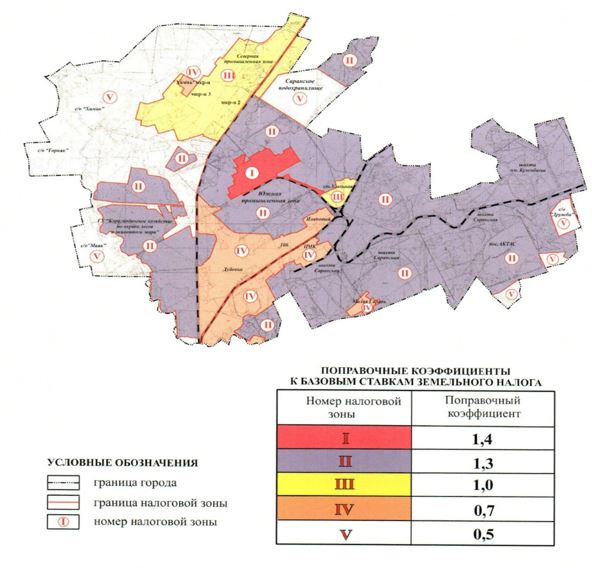  Схема зонирования для целей налогообложения земель города Сарани (застроенная часть города с прилегающей к ней территорией)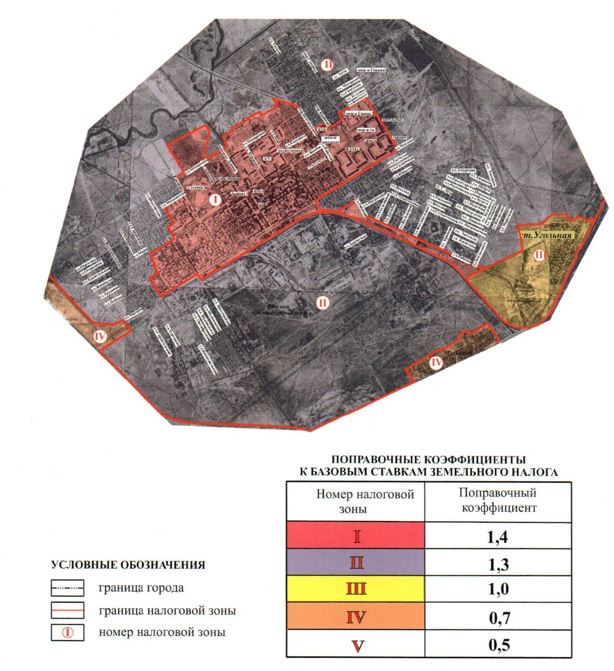 
					© 2012. РГП на ПХВ «Институт законодательства и правовой информации Республики Казахстан» Министерства юстиции Республики Казахстан
				
      Председатель сессии

Н. Тажибаева

      Секретарь маслихата

О. Баймаганбетов
Приложение 1
к решению 39 сессии
Саранского городского маслихата
от 15 августа 2019 года №434Приложение 2
к решению 39 сессии
Саранского городского маслихата
от 15 августа 2019 года №434